DIALOGUES QUOTIDIENS ; Air de Paris 1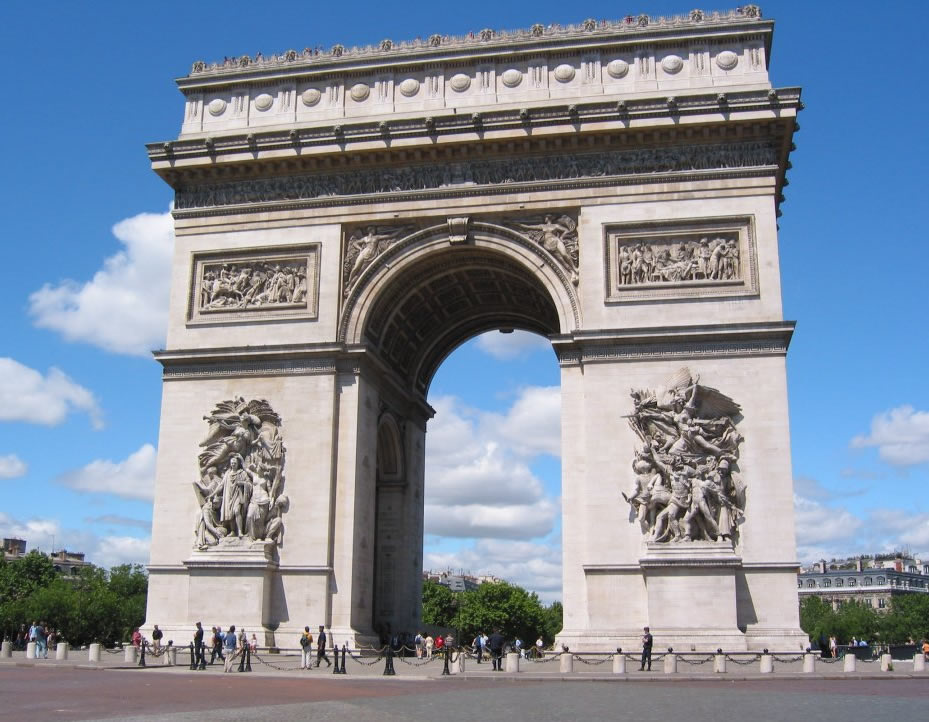 Hejsan fröken, ert pass tackVarsågod herrnHej Christian. Mår du bra?Ja, jag mår bra. Och du?SådärHej då pappa!Vi ses snart SophieVem är det därborta?Det är Herr MartinTunnelbanan till Paris tack?Därborta, till högerTack frunAir de Paris 2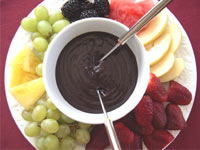 Molièregatan tack? (Var ligger Molièregatan..?)Det är i närheten. Det är den andra gatan till vänster.Tack herrn.Ingen orsak frökenFinns det ett kafé i närheten?Ja, rakt framFinns det en bank i närheten?Ja, bakom järnvägsstationen.Men var är järnvägsstationen då? Är det långt?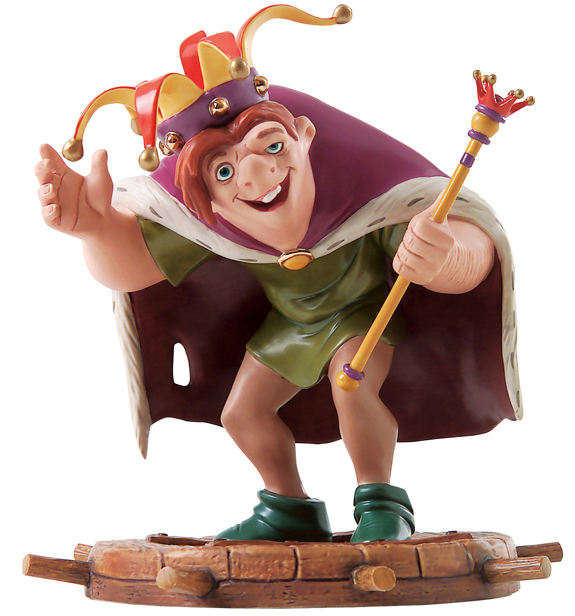 Nej, inte alls. Det är den andra gatan till höger.Tack frun.Ingen orsak herrn.Air de Paris 3en Perrier (mineralvatten) tackgenast frökenhur mycket kostar det?3 euroen diabolo och en varm ost- och skinksmörgås tackoch ni?en kåla och en macka med skinka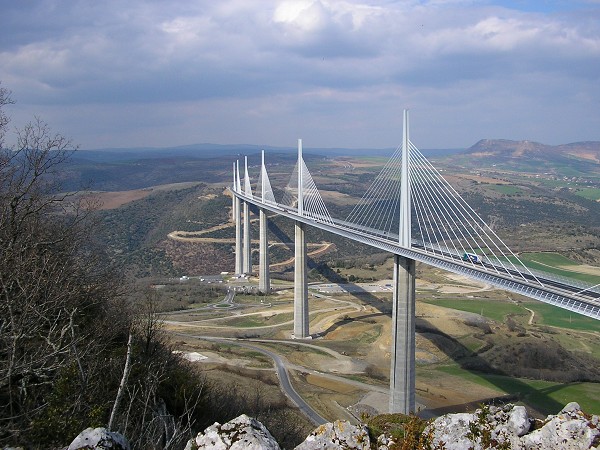 mycket bravad kostar det?9 euroett glas vin, två öl och tre smörgåsar med ost tacktvå koppar kaffe och en apelsinjuice tackokhär är (varsågod) kaffet och apelsinjuicentack, vad kostar det?6 euroKyparn! Notan tack!Fröken! Räkningen tack!Air de Paris 4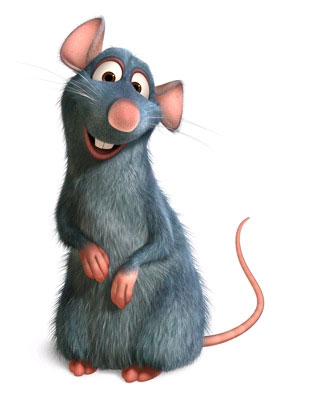 har ni ett rum?för en person?ja, herrnför hur många nätter?jag vet inte; för ungefär 2 veckorvi har ett rum med dusch och toalett på fjärde våningenmycket bra, vad kostar det?102 euro, frukosten ingårok, finns det en hiss?ja fröken; därborta, till vänstertackvänta....nyckeln; nummer 44Air de Paris 5vilket är ert namn fröken?mitt namn är Marie AnderssonMarie....M-A-R-I-E och Andersson....oj...det är svårt det där; bokstavera tackA-N-D-E-R-S-S-O-NTack. Andersson...A-N-D-E-R-S-S-O-N. Ni är inte fransk eller hur?nej, jag är svensk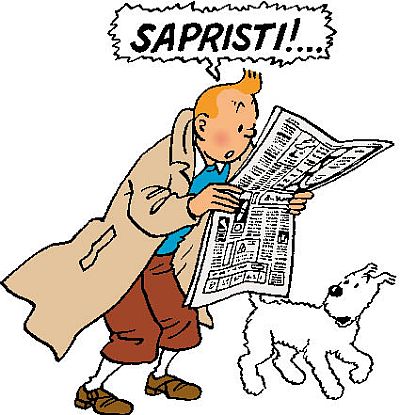 Åh, ni är från Sverige! Från vilken stad?jag är från Stockholmdet är en vacker stad, eller hur?ja, ganska; men inte som Parisjaha, välkommen till Paris och här är formuläret frökenAir de Paris 6hejsan frökenhejsan frun; jag skulle vilja ha en karta över Parisgärnaför att komma (gå) till Pompidoucentret tack?Det är inte långt härifrån. Först Sébastopolboulevarden och sedan Rambuteaugatan och se där Pompidoucentrettack så mycket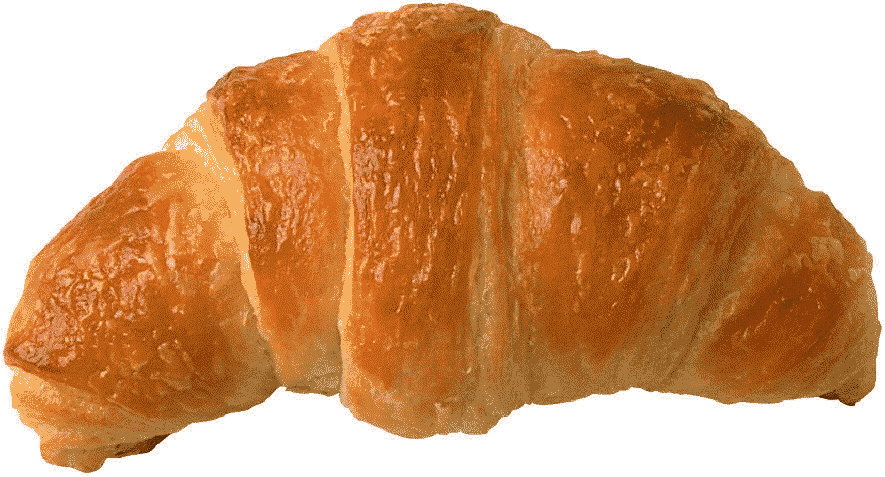 Ingen orsak. Ha en bra dag.Sedan två timmar letar jag efter Picassomuséet. Det är i detta kvarter eller hur?Ni har rätt, men det är svårt att hitta. Titta på kartan! Här är turistbyrån och här är Picassomuséet.Åh ok. Jag förstår nu. Tack så mycket.Air de Paris 7vad önskas fröken?jag skulle vilja ha en karta över tunnelbananär det allt?har ni biljetter för bussar?Javisst. Men man måste köpa en ”carnet”.En ”carnet”, vad är det?Det är tio biljetter för buss eller tunnelbana. Det är billigare på det sättet.Åh, jag förstår. Dåså, ett rabatthäfte tack. Jag letar också efter svenska tidningar.Jag beklagar fröken. Men det finns en tidningskiosk därborta i hörnet.vad kostar det, kartan och rabatthäftet?det kostar 13,80 euro.jag hardu harhan harhon harvi harni harde harjag är rädd för.....jag är inte rädd för...jag gillar....jag skalljag skall äta en glassmin favoritskådespelerska är...presentera dig själv på franska :namnåldercivilståndbostadfamiljutseendeintressennämn 3 saker/aktiviteter du gillarnämn 3 saker/aktiviteter du inte gillarberätta om 4 av dina favoriter (färg, djur, sport, land, musik etc)säg 3 saker du tycker är fel/dumtsäg något du är rädd försäg vad du skall göra i kvällberätta om din favoritskådespelaresäg att du inte förstårsäg att du inte vetsäg 10 meningar i inte-form som stämmer om digsäg 10 meningar i inte-form som stämmer om digsäg 10 meningar i inte-form som stämmer om digbe någon tala långsamtsäg att du förstår brabe någon repeteraberätta 7 faktauppgifter om Sverigeberätta 7 faktauppgifter om Sverigefråga om kompisen gillar hallon – kompisen svararfråga om kompisen gillar hallon – kompisen svararfråga vad klockan är – kompisen svararfråga vad klockan är – kompisen svararberätta något om din favoritbokberätta något om din favoritbokfråga om det finns toaletter härfråga om det finns toaletter härfråga 7 saker om Frankrikefråga 7 saker om Frankrikefråga hur mycket det kostarfråga hur mycket det kostarräkna upp 10 frukterräkna upp 10 frukterjag kommer från Sverigevar bor du ?jag bor i………..det är vackertdet är en liten stadkänner ni till Sverige ?jag känner inte till Frankrikekänner du till Norge ?jag känner redan till Parisjag har redan varit i Frankrikedet är första gångendet är ett vackert landjag talar franskajag förstår litetala långsammare är ni snälltala långsamt är ni snälljag förstår inteursäkta, förlåt ?kan ni repetera tack ?jag har förståttinfinitifparticipe présentparticipe passéprésentfermer=stängafuturimparfaitpassé composéprésentjetuilnousvousilsconditionnelsubjonctifplusqueparfaitimpératifjetuilnousvousilsnär stänger ni ?är det stängt?vi stänger klockan 8det är inte stängthar ni stängt redan?butiken är stängdde stänger tidigtstäng era väskorhur dags stänger ni? vi har stängt vi har inte stängtjag stänger butiken nudet är alltid stängt härvi skall stängabe att få notanfråga vad det finns för efterrätterfråga om de har jordgubbarsäg att det är för dyrtsäg att du inte har pengarsäg att du har glömt din nyckel på rummetbe att få rumsnyckel 35beställ en förrättbeställ en drickatala om hur du vill ha din biff stektvilken skostorlek ?vilken skostorlek ?vilken skostorlek ?jag har 55 i storlekjag har 55 i storlekjag har 55 i storlekvilken färg ?vilken färg ?vilken färg ?jag tycker mycket om röttjag tycker mycket om röttjag tycker mycket om röttjag skulle vilja ha en prickig blusjag skulle vilja ha en prickig blusjag skulle vilja ha en prickig blusjag letar efter en rutig skjortajag letar efter en rutig skjortajag letar efter en rutig skjortajag tycker mycket om denna randiga skjortajag tycker mycket om denna randiga skjortajag tycker mycket om denna randiga skjortadet är en vacker blommig byxadet är en vacker blommig byxadet är en vacker blommig byxajag gillar inte färgenjag gillar inte färgenjag gillar inte färgenvill ni prova den ?vill ni prova den ?vill ni prova den ?det vill jag gärnadet vill jag gärnadet vill jag gärnavar är provhytten ?var är provhytten ?var är provhytten ?provhytten är längst in i butikenprovhytten är längst in i butikenprovhytten är längst in i butikenpassar den bra ? är det bra?passar den bra ? är det bra?passar den bra ? är det bra?den är för liten (mask)den är för liten (mask)den är för liten (mask)den är för stor (fem)den är för stor (fem)den är för stor (fem)infinitifparticipe présentparticipe passéprésentouvrir=öppnafuturimparfaitpassé composéprésentjetuilnousvousilsnär öppnar ni ?är det öppnat?vi öppnar klockan 8det är inte öppethar ni öppnat redan?butiken är öppende öppnar tidigtöppna era väskorhur dags öppnar ni? vi har öppnat vi har inte öppnatjag öppnar butiken nudet är alltid öppet härvi skall öppnainfinitifparticipe présentparticipe passéprésentaimer = gillafuturimparfaitpassé composéprésentjetuilnousvousilsconditionnelsubjonctifplusqueparfaitimpératifjetuilnousvousilsjag hardu harhan harhon harvi harni harde harjag ärdu ärhan ärhon ärvi är ni ärde ärhar ni en liten påse tack ?har ni frimärken tack ?säljer ni frimärken här ?jag skulle vilja ha 5 frimärken till Sverige tackvi säljer frimärkena med vykortenman måste köpa vykorthur många vill ni ha ?5 tackhar ni växel ?har ni inte växel ?se upp för er väskastår ni i kö ?är ni tillsammans ?ni betalar i kassankanskeutan såsmed såsmed mycket pommes-friteslitejag förstår liteinte allssjälvklartjag är tröttjag är hungrigdet var gottjag är inte så hungrigjag är törstigjag är mycket törstigjag skulle vilja ha en köttbitvilken stekning?välstektmediumkan jag hjälpa er?kan jag få mer potatis tack?jag har ingen (inte) gaffelvar är min kniv?jag gillar inte pepparsåsroligtmin biljett fungerar inte